Ульянов В.Л.  открыл публичные слушания по проекту решения совета депутатов  «О внесении изменений в Устав муниципального образования Шумское сельское поселение Кировского муниципального района Ленинградской области». Пояснил, что проект решения совета депутатов и порядок учета предложений по проекту решения совета депутатов «О внесении изменений и дополнений в Устав муниципального образования Шумское сельское поселение Кировского муниципального района Ленинградской области» и участия граждан в его обсуждении были опубликованы на официальном сайте администрации муниципального образования Шумское сельское поселение  Шумское.рф, а так же в газете «Вестник» от 11 июня 2019 года № 10(208). Сообщил, что предложения и замечания по проекту решения не поступали. Ознакомил с процедурой и регламентом публичных слушаний. Представил проект решения совета депутатов муниципального образования Шумское сельское поселение  «О внесении изменений и дополнений в Устав муниципального образования Шумское сельское поселение Кировского муниципального района Ленинградской области».Проект разработан с учетом изменений, предусмотренных законодательством Российской Федерации.Решили: 1. Рекомендовать совету депутатов муниципального образования Шумское  сельское поселение утвердить проект решения совета депутатов «О внесении изменений в Устав муниципального образования Шумское сельское поселение Кировского муниципального района Ленинградской области».2. Опубликовать (обнародовать) настоящий протокол.Председатель 								В.Л.УльяновСекретарь									В.В.ИвановаВЕСТНИКМуниципального образованияШумское сельское поселениеКировского муниципального района Ленинградской области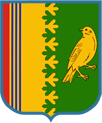 АДМИНИСТРАЦИЯ   МУНИЦИПАЛЬНОГО  ОБРАЗОВАНИЯШУМСКОЕ  СЕЛЬСКОЕ ПОСЕЛЕНИЕКИРОВСКОГО МУНИЦИПАЛЬНОГО  РАЙОНАЛЕНИНГРАДСКОЙ  ОБЛАСТИП О С Т А Н О В Л Е Н И  Еот 02 июля  2019 г. № 119О перечне помещений, находящихся в муниципальной собственности и пригодных для проведения агитационных публичных мероприятий в форме собраний в период проведения  выборов депутатов совета депутатов муниципального образования Шумское сельское поселение Кировского муниципального района Ленинградской области  четвёртого созыва в единый день голосования 08.09.2019 года	В соответствии со статьёй  53 Федерального закона от 12 июня 2002 года №67-ФЗ «Об основных гарантиях избирательных прав и права на участие в референдуме граждан Российской Федерации», статьёй 35 Областного закона Ленинградской области от 15.03.2012 № 20-оз «О муниципальных выборах в Ленинградской области»:1. Утвердить перечень помещений, находящихся в муниципальной собственности и пригодных для проведения агитационных публичных мероприятий в форме собраний в период проведения выборов депутатов совета депутатов муниципального образования Шумское сельское поселение Кировского муниципального района Ленинградской области четвёртого созыва в единый день голосования 08.09.2019 года, согласно приложению.2. Собственникам, владельцам помещений:2.1. В случае предоставления помещения зарегистрированному кандидату, доверенному лицу зарегистрированного кандидата, не позднее дня, следующего за днем предоставления помещения, уведомлять в письменной форме территориальную избирательную комиссию Кировского муниципального района (с полномочиями избирательной комиссии муниципального образования  Шумское Кировского муниципального района Ленинградской области) о факте предоставления помещения, об условиях, на которых оно было предоставлено, а также о том, когда это помещение может быть предоставлено в течение агитационного периода другим зарегистрированным кандидатам.2.2. Заявки на предоставление помещений, указанных в пункте 1 настоящего постановления,  рассматривать в течение трех дней со дня подачи указанных заявок. 3. Направить настоящее постановление в территориальную избирательную комиссию Кировского муниципального района (с полномочиями избирательной комиссии муниципального образования Шумское сельское поселение Кировского муниципального района Ленинградской области) и руководителям учреждений, в которых находятся помещения,  указанные в п.1 настоящего постановления4. Опубликовать настоящее постановление в газете «Вестник муниципального образования Шумское сельское поселение Кировского муниципального района Ленинградской области» и разместить на официальном сайте администрации муниципального образования Шумское сельское поселение Кировского муниципального района Ленинградской области шумское.рф5. Настоящее постановление вступает в силу со дня его официального опубликования.6. Контроль за исполнением настоящего постановления оставляю за собой. Глава администрации                                                                   В.Л.УльяновПРИЛОЖЕНИЕ      к постановлению администрации                                                                           МО Шумское сельское поселение                                                                                        Кировского муниципального района   Ленинградской области                                                                                        от 02 июля 2019 года № 119Перечень помещений, находящихся в муниципальной собственности и пригодных для проведения агитационных публичных мероприятий в форме собраний в период проведения выборов депутатов совета депутатов муниципального образования Шумское сельское поселение Кировского муниципального района Ленинградской области четвёртого созывав единый день голосования 08.09.2019 годаПРИЛОЖЕНИЕк постановлению администрации                                                               МО Шумское сельское поселение     Кировского муниципального района                                                                                Ленинградской области           от 02 июля 2019 года №121Адреса расположения рекламных (информационных) тумб и стендовдля размещения печатных агитационных материалов  ПРОТОКОЛпубличных слушаний по проекту решения совета депутатов «О внесении изменений и дополнений в Устав муниципального образования Шумское сельское поселение Кировского муниципального района Ленинградской области» 28 июня  2019 г. 16-00                                                                                   с.Шум  АДМИНИСТРАЦИЯ   МУНИЦИПАЛЬНОГО  ОБРАЗОВАНИЯШУМСКОЕ  СЕЛЬСКОЕ ПОСЕЛЕНИЕКИРОВСКОГО МУНИЦИПАЛЬНОГО  РАЙОНАЛЕНИНГРАДСКОЙ  ОБЛАСТИП О С Т А Н О В Л Е Н И  Еот 02 июля  2019 г. № 121О выделении специальных мест для размещения печатных агитационных материалов на территории избирательных участков   в период проведения  выборовдепутатов совета депутатов муниципального образованияШумское сельское поселение Кировского муниципального района Ленинградской области  четвёртого созыва в единый день голосования 08.09.2019 годаВ соответствии с пунктом 7 статьи 54 Федерального закона от 12.06.2002 года №67-ФЗ «Об основных гарантиях избирательных прав и права на участие в референдуме граждан Российской Федерации», частью 4 статьи 36 Областного закона от 15.03.2012 года №20-оз    «О муниципальных выборах в Ленинградской области», на основании предложений территориальной избирательной комиссии Кировского муниципального района с полномочиями территориальной избирательной комиссии Кировского муниципального района (с полномочиями избирательной  комиссии муниципального образования Шумское сельское поселение Кировского муниципального района  Ленинградской области):1. Установить, что печатные агитационные материалы  зарегистрированных кандидатов размещаются на рекламных (информационных) тумбах и стендах, расположенных по следующим адресам (приложение).2. Размещение печатных агитационных материалов в местах, за исключением мест, предусмотренных   пунктом 1 настоящего постановления, производится в соответствии с положениями ст.54 Федерального закона от 12.06.2002 года №67-ФЗ «Об основных гарантиях избирательных прав и права на участие в референдуме граждан Российской Федерации».3. Опубликовать настоящее постановление в газете «Вестник муниципального образования Шумское сельское поселение Кировского муниципального района Ленинградской области» и разместить на официальном сайте администрации муниципального образования Шумское сельское поселение Кировского муниципального района Ленинградской области шумское.рф4. Направить настоящее постановления в территориальную избирательную комиссию Кировского муниципального района (с полномочиями избирательной  комиссии муниципального образования Шумское сельское поселение Кировского муниципального района  Ленинградской области).Глава администрации                                                                        В.Л.УльяновАДМИНИСТРАЦИЯ   МУНИЦИПАЛЬНОГО  ОБРАЗОВАНИЯШУМСКОЕ  СЕЛЬСКОЕ ПОСЕЛЕНИЕКИРОВСКОГО МУНИЦИПАЛЬНОГО  РАЙОНАЛЕНИНГРАДСКОЙ  ОБЛАСТИП О С Т А Н О В Л Е Н И  Еот 02 июля  2019 г. № 120Об опубликовании списков избирательных участков для подготовки и проведения выборов  депутатов совета депутатов   муниципального образования Шумское сельское поселениеКировского муниципального района Ленинградской области четвёртого созываВ соответствии с пунктом 7 статьи 19 Федерального  закона  от 12 июня 2002 года №67-ФЗ «Об основных гарантиях избирательных прав и права на участие в референдуме граждан Российской Федерации»,  частью 6 статьи 32  Областного закона Ленинградской области от 15 мая 2013 года N 26-оз «О системе избирательных комиссий и избирательных участках в Ленинградской области», руководствуясь постановлением администрации Кировского муниципального района Ленинградской области от 11 января 2013 года № 17 «Об образовании избирательных участков для проведения выборов и референдумов на территории Кировского муниципального района Ленинградской области» (с изменениями, внесёнными постановлением   от 26.06.2019 года №705):1. Опубликовать списки избирательных участков для подготовки и проведения выборов депутатов совета депутатов  муниципального образования Шумское сельское поселениеКировского муниципального района Ленинградской области четвёртого созыва  согласно  приложению.2. Опубликовать  настоящее постановление в газете «Вестник муниципального образования Шумское сельское поселение Кировского муниципального района Ленинградской области» и разместить на официальном сайте муниципального образования Шумское сельское поселение Кировского муниципального района Ленинградской области шумское.рф3. Контроль за исполнением настоящего постановления оставляю за собой.Глава администрации                                                                          В.Л.УльяновПриложениек постановлению администрации МО Шумское сельское поселениеКировского муниципального района Ленинградской областиот 02 июля  2019 года № 120Список избирательных участков для подготовки и проведения выборов  депутатов совета депутатов   муниципального образования Шумское сельское поселениеКировского муниципального района Ленинградской области четвёртого созываИзбирательный участок № 587          В границы избирательного участка входит часть территории с. Шум в границах: от дома № 22 по улице Советской (здание администрации) в южном направлении по дороге вдоль дома № 21, далее на юго-запад по внешней границе домов № 20, № 19, №18, №17, далее на север по внешней границе дома № 16, далее на северо-запад от дома № 16 по проезду к Ольховому массиву до мелиоративной канавы, далее на север в сторону  железной дороги Санкт - Петербург - Волховстрой по внешней границе огородов, далее на восток до мелиоративной канавы, далее на юго-восток по проезду к дому № 16 вдоль здания Дома культуры (Советская, д.3а), далее на север по внешней границе дома № 1, далее на восток по внешней границе домов  № 7, № 6, № 5, от торца дома № 5  на юго-восток по проезжей дороге до дома № 22 по улице Советской (здание администрации), п.ст. Войбокало.          В границы избирательного участка включены: улица Советская, Ольховый массив села Шум, п.ст. Войбокало; дачное некоммерческое партнерство «Еловый Бор».         Помещение участковой избирательной комиссии, помещение для голосования: с. Шум, ул. Советская, д. 3а, МКУК «Сельский культурно-досуговый центр «Шум».          Избирательный участок № 588          В границы избирательного участка входит часть территории с. Шум  в границах: от пересечения улицы Прокофьева и улицы Советской на юг, огибая дом № 3 по улице Прокофьева, далее на юго-запад по внешней границе домов частного сектора по улице Центральной (нечетная сторона), далее на запад по улице Сибольской (нечетная сторона), далее на юго-восток по улице Сибольской (четная сторона), далее на восток по внешней границе домов частного сектора по улице Центральной (четная сторона до дома № 78), далее на юг по внешней границе жилых домов до м. Сари, далее на юго-восток по внешним границам жилых домов частного сектора улицы Полевой до дома № 22, затем на север, пересекая дорогу регионального назначения Лаврово - Шум - Ратница, до дома № 9 по улице ПМК-17, далее на север по внешней границе домов частного сектора до железнодорожной дороги Санкт - Петербург - Волховстрой, затем на запад до железнодорожного переезда, далее на юг по внешним границам жилых домов частного сектора улицы Прокофьева до пересечения улицы Прокофьева и улицы Советской, д.Войбокало, д.Тобино, д.Рындела, д.Валдома, д.Сопели, д.Карпово, д.Койчала,   д.Теребушка, д.Падрила, д.Овдакало, д.Гнори, д.Ратница.          В границы избирательного участка включены: улицы ПМК-17,               Прокофьева, Полевая, Центральная, Сибольская, пер. Прокофьева, мест. Сари, массив Михалево, Мёндовский массив села Шум; деревни: Войбокало, Тобино, Рындела, Валдома, Сопели, Карпово, Койчала, Теребушка, Падрила, Овдакало, Гнори, Ратница;  дачное некоммерческое партнерство «Живой Ручей», товарищество собственников недвижимости «Солнечная Поляна».           Помещение участковой избирательной комиссии, помещение для голосования: с. Шум, ул. Советская, д. 22, администрация МО Шумское сельское поселение.          Избирательный участок № 589          В границы избирательного участка входит  п.ст. Новый Быт.          Помещение участковой избирательной комиссии, помещение для голосования: п.ст. Новый Быт, ул. Волховская, д. 16, ФАП.          Избирательный участок № 590          В границы избирательного участка входят: п. Концы, д. Сибола,               д. Канзы, д. Войпала, д. Речка, д. Бабаново, д.Концы, дачное некоммерческое партнерство «Зелёная Долина».          Помещение участковой избирательной комиссии, помещение для голосования: п. Концы, ул. Плитная, д. 10, ФАП.          Избирательный участок № 591          В границы избирательного участка входят: деревни  Пейчала,  Горка, Пиргора, Феликсово, Дусьево, Горгала; дачные некоммерческие партнерства: «Острова», «Лесная Сказка», «Гаричи», «Горка».           Помещение участковой избирательной комиссии, помещение для голосования: д. Горка, д. 1, ФАП.   8 ВЕСТНИК № 13 (211)                                                                                        02  ИЮЛЯ  2019Главный редактор Доманова А.С.             Учредитель: Совет депутатов муниципального образования Шумское сельское поселение Кировского муниципального района Ленинградской областиАдрес редакции: 187350, Ленинградская область, Кировский район. с. Шум, ул. Советская, д.22Тел. 8 (813)62-54-141Напечатано в соответствии  с представленными к печати материаламиЗаказТираж 100 экз. Распространяется бесплатно1 ВЕСТНИК № 13 (211)                                                                                          02 ИЮЛЯ   20192 ВЕСТНИК № 13 (211)                                                                                          02 ИЮЛЯ   2019Наименование учреждения, адресФИО руководителяТел/факсМКУК «Сельский Культурно - Досуговый центр «Шум», 187350, Ленинградская область, Кировский район, с.Шум, ул.Советская, д.3аТрошкина Лариса Сергеевна(881362) 54-3957 ВЕСТНИК № 13 (211)                                                                                          02 ИЮЛЯ   2019 Номер избирательного участкаАдрес расположения рекламных (информационных) тумб и стендовдля размещения печатных агитационных материалов  587Ленинградская область, Кировский район, с.Шум, ул.Советская, д. 3а588Ленинградская область, Кировский район, с.Шум, ул.Советская, д. 22589Ленинградская область, Кировский район, п.ст.Новый Быт, ул. Волховская, д.16590Ленинградская область, Кировский район, пос.Концы, ул. Плитная, д.10591Ленинградская область, Кировский район, д.Горка, д.1Председатель Председатель Ульянов В.Л. – глава муниципального образования Шумское сельское поселение Секретарь Секретарь Иванова В.В. – заместитель главы администрации муниципального образования Шумское сельское поселениеПрисутствовали:Население в количестве 80 человек.Население в количестве 80 человек.6 ВЕСТНИК № 13 (211)                                                                                          02 ИЮЛЯ   20193 ВЕСТНИК № 13 (211)                                                                                          02 ИЮЛЯ   20194 ВЕСТНИК № 13 (211)                                                                                          02 ИЮЛЯ   20195 ВЕСТНИК № 13 (211)                                                                                          02 ИЮЛЯ   2019